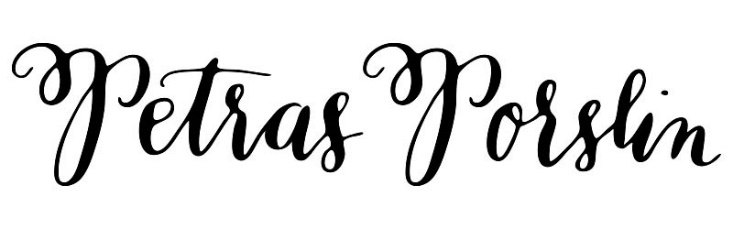 Prislista 2020Gäller från 15 augusti 2019          Tallrikar Förrätt                                            19 krDjup                                                19 krVarmrätt                                        22 krAssietter                                         16 krBestick Guld/silver/matt stålkniv, gaffel, matsked, tesked     10 kr/stDessertsked                                   10kr/sttesked                                             5 kr/stStål putsadkniv, gaffel, matsked                    6kr/stdessertsked                                   6 kr/sttesked, kaffesked                          4kr/sttårtgaffel                                        4kr/stSåsslev                                           15 kr/stkaffekoppar m fat                         20kr/stGlas Kristallrödvin                                               12kr/stvitvin                                                 12kr/stdessertvin                                                 12kr/stchampagnecoupetter                             12kr/stvattenglas                                                 12kr/stVinglas grått & rosa pressglas  (en strl)              12 kr/st Icke kristall          vin rött/vitt                                                      7kr/stvatten                                                                5kr/stavec/snaps                                                        3kr/stLinneservetter         (ostrukna levande o vackra)Vita                                                                    20kr/stLjusgråa                                                            20kr/stMörkgrå                                                            20kr/strosa (drar åt gammelrosa i tonen)               20kr/st“Natural beige”                                                 20kr/st”Dusty Blue”                                                       20 kr/st”Avokadogrön”                                                   20kr/stServettringar         Silver enkel stilren                                          10kr/stGuld  stilren enkel                                           10kr/st                   LjusstakarMässing (Vintage mixade)                              32kr/st         Kandelaber mässing vintage                           80kr/stStearinljus  29.5 cm höga                                 13 kr/stEn mängd olika färgerBrinntid 13  timmarÖvrigtTårtfat pressglas (vintage)                                   75kr/stKakfat pressglas  (vintage)                                   75kr/stTårtspadar silver (vintage)                                  40kr/stKristallkaraffer (vin, vatten)                                50kr/stUppläggningsfat olika storlekar (vintage)         35kr/45kr/55krKaraffer vatten porslin (vintage)                         50kr/stKaffekannor porslin (vintage)                               50kr/stMjölkkannor porslin (vintage)                              35kr/stSockerskålar porslin (vintage)                              35kr/stSåskannor porslin (vintage)                                  40kr/stSkålar uppläggning (vintage)                                50kr/stSvart griffeltavla m guldram (50*70cm)              100kr/stStaffli                                                                           100 kr/stDryckesbehållare Rymmer 6 liter                                                        95 kr/st